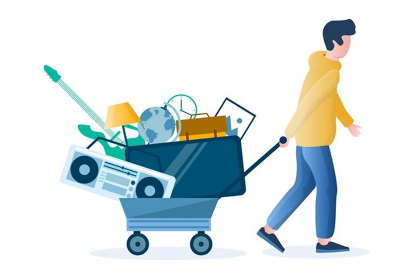 Brocante à Vémars : 8 mai 2024Je veux préparer ma brocante, je suis les étapes suivantes : 1-Si je suis un particulier, je joins le      règlement par chèque à l’ordre du V.A.L. (Vémars Animations Loisirs) et la photocopie de ma pièce d’identité.  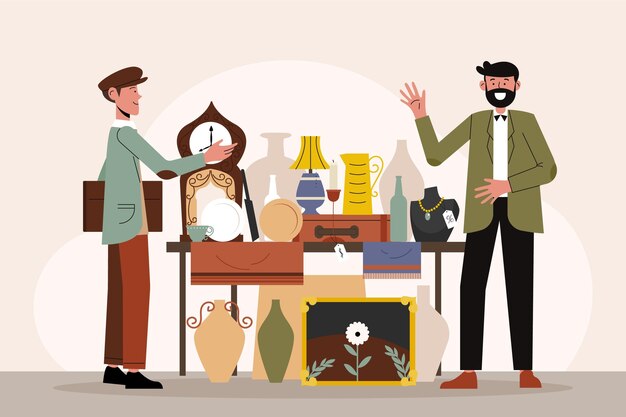 -Si je suis un professionnel, je joins la photocopie du KBIS, mon règlement par chèque à l’ordre du V.A.L. (Vémars Animations Loisirs) et la photocopie du représentant légal de la société représentée.2-je joins à mon courrier une enveloppe timbrée par laquelle je serai informé(e) de la validation de ma réservation et de l’emplacement attribué3-J’attends la confirmation des bénévoles du V.A.L. pour finaliser ma réservation (par envoi postal)4-Horaire de la brocante pour les exposants : 6h -18h. Nettoyage des rues par les bénévoles dès 18h.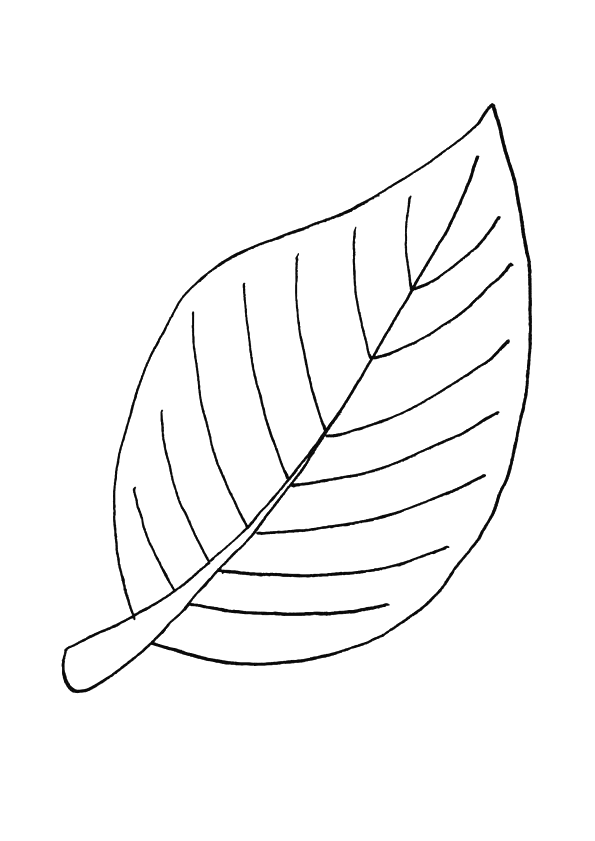 	Par respect pour le village de Vémars, l’environnement et les bénévoles  de   l’association, nous vous prions d’apporter des sacs poubelles en fin de brocante pour jeter vos éventuels détritus. Merci de votre coopération  !Organisée par l’équipe du V.A.L.Informations essentielles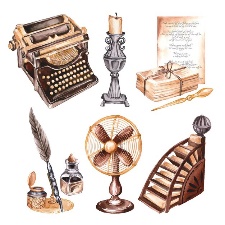 -les tarifs : 10 euros pour 2 mètres (stand pour un particulier)	                    20 euros pour 2 mètres (stand pour un professionnel)-le lieu : le centre du village (rue Pierre Curie, rue du clos, cour de l’école)-la restauration : sur place, un stand alimentaire sera tenu par l’association V.A.L à des prix attractifs-les contacts pour la réservation : 06.56.89.49.81  (jusqu’au 30 avril, dernier délai) / adresse d’envoi du règlement : Mme Rabot Jeanne, 5 avenue de la chambrelanne, 95470 Vémars